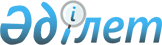 Жүзеге асыратын міндеттерді орындауы үшін қажетті және жеткілікті дербес деректердің тізбесін бекіту туралы
					
			Күшін жойған
			
			
		
					Қазақстан Республикасы Қоршаған ортаны қорғау министрінің м.а. 2013 жылғы 21 тамыздағы № 252-Ө бұйрығы. Қазақстан Республикасының Әділет министрлігінде 2013 жылы 06 қыркүйекте № 8685 тіркелді. Күші жойылды - Қазақстан Республикасы Энергетика министрінің 2015 жылғы 18 қыркүйектегі № 569 бұйрығымен      Ескерту. Күші жойылды - ҚР Энергетика министрінің 18.09.2015 № 569 (алғашқы ресми жарияланғанынан кейін күнтізбелік он күн өткен соң қолданысқа енгізіледі) бұйрығымен.      «Дербес деректер және оларды қорғау туралы» Қазақстан Республикасының 2013 жылғы 21 мамырдағы Заңын іске асыру жөніндегі шаралар туралы» Қазақстан Республикасы Премьер-Министрінің 2013 жылғы 21 маусымдағы № 95-р өкімін іске асыру мақсатында БҰЙЫРАМЫН:



      1. Қоса беріліп отырған жүзеге асыратын міндеттерді орындауы үшін қажетті және жеткілікті дербес деректердің тізбесі бекітілсін.



      2. Экологиялық заңнама және құқықтық қамтамасыз ету департаменті осы бұйрықтың Қазақстан Республикасының Әділет министрлігінде мемлекеттік тіркеуден өтуін қамтамасыз етсін.



      3. Осы бұйрықтың орындалуын Қазақстан Республикасы Қоршаған ортаны қорғау министрлігінің жауапты хатшысы А.Г. Дерновойға жүктелсін.



      4. Осы бұйрық оның алғаш рет ресми жарияланған күнінен бастап он күн өткеннен кейін қолданысқа енгізіледі.      Министрдің

      міндетін атқарушы                           Т. Ахсамбиев

Қазақстан Республикасы      

Қоршаған ортаны қорғау      

министрінің міндетін атқарушының  

2013 жылғы 21 тамыздағы № 252-Ө 

бұйрығымен бекітілген       

Жүзеге асыратын міндеттерді орындауы үшін қажетті және

жеткілікті дербес деректердің тізбесі 
					© 2012. Қазақстан Республикасы Әділет министрлігінің «Қазақстан Республикасының Заңнама және құқықтық ақпарат институты» ШЖҚ РМК
				Р/с

№Дербес деректерінің атауы1.Тегі2.Аты3.Әкесінің аты4.Тегі мен атының транскрипциясы5.Туу туралы мәліметтер:

туған күні;

туған жері6.Мекен-жайы (тіркелген және тұрғылықты жері)7.Ұлты8.Жынысы9.Отбасылық жағдайы10.Отбасы мүшелері11.Әскери есептілігі туралы ақпарат (әскери атағы, әскери қызметке жарамдылығы)12.Азаматтығы туралы мәліметтер:

азаматтығы (бұрынғы азаматтығы);

Қазақстан Республикасы азаматтығын алған күні;

Қазақстан Республикасы азаматтығын жоғалтқан күні13.Жеке сәйкестендіру нөмірі (ЖСН)14.зейнетақы келісім-шарты15.IBAN шоты16.Портреттік бейнесі (цифрланған фотосуреті)17.Қолы18.Жеке басын куәландыратын құжаттың деректері:

құжаттың атауы;

құжаттың нөмірі;

құжатты берген күні;

құжаттың қолданылу мерзімі;

құжатты берген орган19.Білім туралы құжаттардың көшірмесі20.Лауазымы21.Мамандығы22.Лауазымы23.Жалпы жұмыс өтілі24.Үздіксіз жұмыс өтілі25.Жұмыс өтілін растайтын құжаттар26.Денсаулық жағдайы туралы27.Заңды тұлғаны тіркеу күні, (тіркеуден алынғаны) заңды мекен-жайы28.Заңды тұлғаның БСН29.Заңды тұлғаның құрылтай құжаттары30.ҮЕҰ басшыларының ТАӘ31.ҮЕҰ атауы32.Телефон33.e-mail.